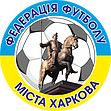 ТАБЛИЦЯ Чемпіонату м. Харкова з футболу серед ДЮСЗ 2020 – 2021 років. МОЛОДША ЛІГА   0:3*Технічна поразка за порушення Регламенту змаганьТАБЛИЦЯ Чемпіонату м. Харкова з футболу серед ДЮСЗ 2020 – 2021 років. МОЛОДША ЛІГА   0:3*Технічна поразка за порушення Регламенту змаганьТАБЛИЦЯ Чемпіонату м. Харкова з футболу серед ДЮСЗ 2020 – 2021 років. МОЛОДША ЛІГА0:3*Технічна поразка за порушення Регламенту змаганьТАБЛИЦЯ Чемпіонату м. Харкова з футболу серед ДЮСЗ 2020 – 2021 років. МОЛОДША ЛІГА0:3*Технічна поразка за порушення Регламенту змаганьТАБЛИЦЯ Чемпіонату м. Харкова з футболу серед ДЮСЗ 2020 – 2021 років.  МОЛОДША ЛІГА  0:3*Технічна поразка за порушення Регламенту змаганьТАБЛИЦЯ Чемпіонату м. Харкова з футболу серед ДЮСЗ 2020 – 2021 років.  МОЛОДША ЛІГА  0:3*Технічна поразка за порушення Регламенту змаганьМU12/2009Група A1234567891011121314151617ІВНПМ’ЯЧІРМО1КДЮСШ-5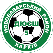 0:00:16:12:12:13:03:01:05:2971122:616222ВОСТОК0:0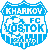 4:22:13:12:03:03:11:0871018:513223ФШ ХАРКІВ1:02:4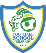 4:16:01:01:05:21:0870121:714214КДЮСШ-11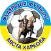 1:00:30:04:43:00:03:03:25:1953119:109185ЖИТЛОБУД-11:21:40:1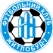 0:44:33:14:06:03:22:11060424:186186ХТЗ3:0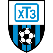 2:210:01:13:013:05:0752037:334177ХТЗ-20:04:02:23:01:13:010:0743023:320158ВОСТОК-21:61:30:64:42:02:14:02:11:1933317:22-6149МЕТАЛ-21:20:20:1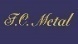 3:311:02:02:23:0832322:10121110МЕТАЛ1:20:33:312:06:06:0631228:8201011АЛМАЗ0:31:30:10:3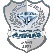 1:11:73:11:13:0922710:20-10812КДЮСШ-40:03:40:100:30:20:110:121:1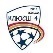 3:01:0102268:43-35813КДЮСШ-60:30:31:31:11:17:10:3712410:15-5514КДЮСШ-72:30:40:31:20:33:0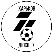 2:33:3811611:21-10415КДЮСШ-11-21:50:60:130:100:40:21:30:13:291085:46-41316КДЮСШ-130:10:12:52:31:22:20:61:1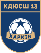 80268:21-13217КДЮСШ-162:50:11:20:51:10:30:60:33:390277:29-222МU12/2009Група B125364789111013121614151718ІВНПМ’ЯЧІРМО1Металіст 1925-3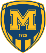 4:34:14:33:02:111:08:15:114:0990055:1045272МАЙСТЕР М’ЯЧА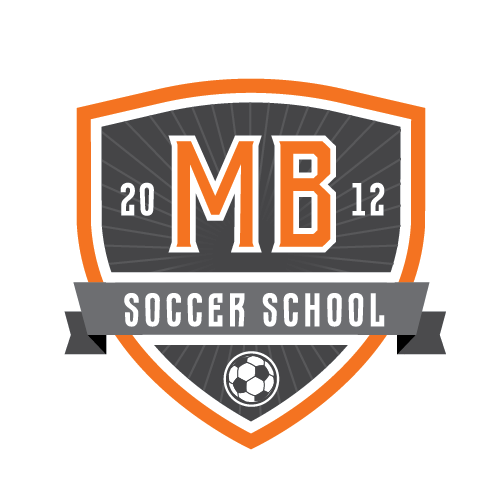 3:02:02:35:35:03:03:15:13:04:11090135:926275ДЕРГАЧІ3:4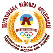 1:41:11:05:11:13:22:13:06:01062226:1412203КДЮСШ 80:34:1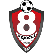 4:03:00:103:0*2:29:02:37:01061334:1915196ДИНАМО0:20:4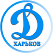 6:21:05:34:35:01:46:01:11061329:1910194Металіст 19251:40:37:23:22:321:03:02:16:1960345:1629187Металіст 1925-23:410:02:72:38:20:35:32:17:05:11060444:2420188КДЮСШ 5-20:31:12:33:20:23:26:14:12:0951321:156169КДЮСШ 123:20:10:3*2:63:2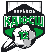 0:3*0:3*2:09:05:11050524:2131511ХФТІ1:23:50:10:212:82:03:0*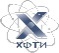 3:17:1940521:39-181210КДЮСШ 90:110:51:53:53:0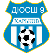 2:10:115:13:2940517:41-241213АРЕНА1:83:01:10:33:5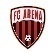 1:14:16:0832319:1901112АРЕНА-31:51:32:33:41:21:22:310:04:09:01030734:2212916АКАДЕМІЯ1:51:22:20:53:0*1:31:2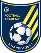 2:11:1922512:21-9814АРСЕНАЛ0:30:30:94:10:21:711:00:10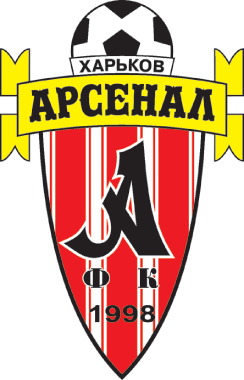 1:1921817:40-23715КДЮСШ 9-20:143:20:71:60:91:51:10:41:22:0102179:50-41717МАЙСТЕР М’ЯЧА-20:70:61:41:52:31:40:91:11:16:21012713:42-29518АРЕНА-21:40:61:11:61:50:20:60:22:690186:38-321МU11/2010 ГрупаA 1234567891011121314ІВНПМ’ЯЧІРМО1ФШ ХАРКІВ4:12:11:04:04:13:14:07:0880029:425242МЕТАЛІСТ 19251:13:13:15:22:17:08:05:0871034:628223ХТЗ1:41:15:16:12:15:12:09:0861131:922194ВОСТОК1:21:31:56:14:27:19:02:1850331:1516155КДЮСШ-110:11:60:23:04:15:03:04:0850320:1010156МЕТАЛ0:41:32:0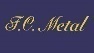 4:13:10:01:1732211:101117МЕТАЛ-21:42:50:34:22:12:24:21:1832316:20-41110КДЮСШ-62:41:41:42:43:43:22:16:1830520:24-4912КДЮСШ-41:61:70:51:31:21:03:11:083059:24-1598КДЮСШ-11-20:90:30:02:24:30:11:33:1822411:22-1189МЕТАЛІСТ 1925-21:31:21:21:21:11:03:072149:10-1711БЕНФІКА0:71:50:42:42:33:10:1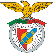 2:1820610:26-16613ХТЗ-20:40:80:21:11:21:31:26:1811610:23-13414КДЮСШ-160:70:50:91:60:11:30:31:680083:40-370МU11/ 2010 Група B123456789101112ІВНПМ’ЯЧІРМО1ДИНАМО1:34:05:04:33:15:07:110:0870139:821212КДЮСШ-51:24:12:04:14:111:03:0760129:425183МАЙСТЕР М’ЯЧА3:12:14:09:16:0550024:321154КДЮСШ-130:40:42:10:12:53:110:04:1840421:174125ДЮСШ КОЛОС ДЕРГАЧІ0:51:41:21:05:32:04:0740314:140126КДЮСШ-83:40:20:13:32:18:011:1731327:1116107КДЮСШ-13-21:33:51:12:48:33:18:0631326:179108МАЙСТЕР М’ЯЧА-20:51:91:01:13:23:063129:17-8109АРЕНА1:71:40:65:23:34:22:3621416:27-11710КДЮСШ-91:41:30:21:23:84:23:0720513:21-8611КДЮСШ-9-20:110:100:40:81:32:43:071066:40-34312ДЮСШ МЕРЕФА0:100:31:41:110:80:30:30:3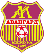 80082:45-430МU10/2011 ГрупаA 12345678910111213ІВНПМ’ЯЧІРМО1МАЙСТЕР М’ЯЧА-55:14:19:13:09:019:05:0770054:351212КДЮСШ-111:51:14:06:08:09:03:0751132:626163МЕТАЛІСТ 19252:48:3 3:14:22:65:113:1750237:1819154МЕТАЛ-24:29:04:416:27:0541040:832135МЕТАЛІСТ1925-21:13:80:310:13:22:37:02:0841318:1810136АРЕНА1:40:41:31:02:214:07:0731326:1313107ХТЗ2:43:02:55:32:1530214:13198МЕТАЛ6:21:105:20:32:00:3630314:20-699КДЮСШ-11-31:90:60:92:30:13:01:02:183059:29-20910ВОСТОК0:31:54:43:22:23:50:25:0822418:23-5811КДЮСШ-40:90:81:20:10:56:23:3711510:30-20412КДЮСШ-16 0:190:91:132:160:70:143:02:681078:84-76313КДЮСШ-11-20:50:30:70:20:71:23:370164:29-251МU10  2011 р. н.ГрупаB1234567891011121314ІВНПМ’ЯЧІРМО1ДИНАМО3:20:33:37:11:05:06:212:0861137:1126192КДЮСШ-92:32:14:10:46:25:04:06:0860229:1118183МАЙСТЕР М’ЯЧА3:010:12:23:33:16:17:1752034:925174МАЙСТЕР М’ЯЧА-23:31:106:04:35:14:110:0751133:1815165МЕТАЛІСТ1925-31:71:24:44:34:04:24:25:1851227:216166ФШ ХАРКІВ1:42:24:44:63:15:24:19:1842232:2111147МАЙСТЕР М’ЯЧА-34:03:30:33:12:23:0632115:96118МАЙСТЕР М’ЯЧА-42:61:30:63:43:03:27:1730419:22-399ДЮСШ ХФТІ0:13:40:46:41:32:34:11:0830517:20-3910КДЮСШ-80:51:61:51:36:05:1620414:20-6611КДЮСШ-121:71:42:42:52:22:23:44:0812517:28-11512КДЮСШ-52:60:52:41:41:72:2?5:3711513:31-18413ДЮСШ МЕРЕФА0:40:100:31:40:64:3?61055:30-25314ФШ ХАРКІВ-20:120:61:51:90:11:50:43:580086:47-410